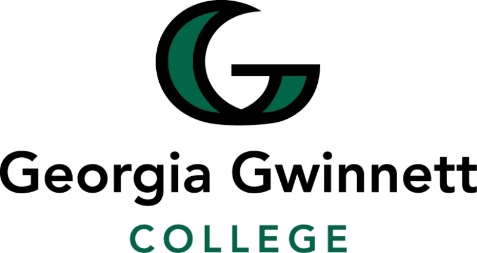 Institutional Review Board1000 University Center LaneLawrenceville,  30043678.517.5696 or 678.628.1533Email: irb@ggc.eduIRB Portal: irb.ggc.eduHuman Subjects Research FormFor Research with Human ParticipantsTitle of research:       Date research will begin:        Expected completion date:      If proposal is for external funding: Agency:        Deadline:      You agree that you have read the University's "Assurance of Compliance with HHS Regulations for the Protection of Human Research Participants" and agree to provide for the protection of the rights and welfare of the participants that participate in this research as outlined in the Assurance. You also agree to submit any significant changes in the procedures of your project to the IRB for prior approval.Name of Investigator(s) (Separate by comma if more than one):        Email:      School/Program:        Student	  Faculty/Staff 	  Non-GGC investigatorPhone:      1.	Have you submitted research on this topic to the IRB previously?   Yes  NoIf yes, list the date, title, name of investigator, and study number, if known:       2.	Description of research	a.	Purpose of research:      	b.	Nature of data to be collected:      	c.	Data collection procedures (Spend most of your time here):      	d.	Instruments to be used:       (Please submit a copy of surveys/questionnaires along with this application)	e.	Method of selection/recruitment of participants:      	f.	Participant age range:        Number:         Sex:  Male  Female  	Both 	g.	Incentives, follow-ups, compensation to be used:      3.	Risk.  Describe in detail any psychological, social, legal, economic or physical risk that might occur to participants.  Note that all research entails some level of risk, though perhaps minimal. 	 Minimal risk   More than minimal risks (please list them):      4.	Benefit.  University policy requires that risk from participation be outweighed by potential benefits to participants and/or humankind in general. 	a. 	Identify benefits to participants resulting from this research:      	b. 	Identify benefits to humankind in general resulting from this research:      5.	What is the consent process to be followed in this study?  All studies must include informed consent. Consent may require signature.  Include form(s) to be used. If deception is necessary, please justify and describe, and submit debriefing procedures. 	a.	Process      	b. 	Is deception required?  Yes	  No	If yes, list deception description      6.	Minors and other vulnerable participants.  If minors or other vulnerable participants are involved, please outline procedures to be used in obtaining their agreement (assent) to participate, in addition to the consent of their authorized representative such as parent or guardian. If you do not wish to include minors, it may be useful to include related language in the cover letter or consent form. 	Will minors be included in participants?  Yes  No	If yes, state the reason      7.	Future risk.  How are participants protected from the potentially harmful future use of the data collected in this research? 	a.	Describe measures planned to ensure anonymity or confidentiality.       	b.	Describe methods for storing data while study is underway.       	c.	List dates and plans for destroying data and media once study has been completed.       	d.	If audio, videotape or other electronic data are to be used, when will they be erased?        8.	Illegal activities:  Do the data to be collected relate to any illegal activities?  Yes  No	If so, please explain.      